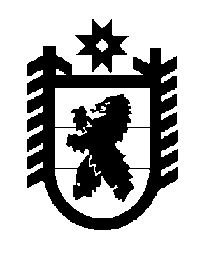 Российская Федерация Республика Карелия    ПРАВИТЕЛЬСТВО РЕСПУБЛИКИ КАРЕЛИЯПОСТАНОВЛЕНИЕот 11 мая 2012 года № 149-Пг. Петрозаводск О единовременной выплате в случае гибели (смерти), наступившей в период и в связи с привлечением работника добровольной пожарной охраны или добровольного пожарного к тушению пожаров и проведению аварийно-спасательных работВ соответствии с Федеральным законом от 6 мая 2011 года                      № 100-ФЗ «О добровольной пожарной охране» Правительство Республики Карелия п о с т а н о в л я е т:1. Установить единовременную выплату в случае гибели (смерти), наступившей в период и в связи с привлечением работника добровольной пожарной охраны или добровольного пожарного к тушению пожаров и проведению аварийно-спасательных работ, в размере 5000 рублей.2. Утвердить прилагаемые Правила предоставления единовременной выплаты в случае гибели (смерти), наступившей в период и в связи с привлечением работника добровольной пожарной охраны или добровольного пожарного к тушению пожаров и  проведению аварийно-спасательных работ.Исполняющий обязанностиГлавы Республики Карелия                                                           Ю.А. КанчерУтверждены постановлением Правительства Республики Карелия от 11 мая 2012 года № 149-ППравилапредоставления единовременной выплаты в случае гибели (смерти), наступившей в период и в связи с привлечением работника добровольной пожарной охраны или добровольного пожарного к тушению пожаров и проведению аварийно-спасательных работ1. Настоящие Правила регулируют правоотношения по предоставлению единовременной выплаты в случае гибели (смерти), наступившей в период и в связи с привлечением работника добровольной пожарной охраны или добровольного пожарного к тушению пожаров и проведению аварийно-спасательных работ (далее – единовременная выплата), члену семьи работника добровольной пожарной охраны или добровольного пожарного, получившему социальное пособие на погребение (далее – гражданин).2. Для получения единовременной выплаты гражданин представляет в госу-дарственное казенное учреждение социальной защиты Республики Карелия – центр социальной работы города (района) Республики Карелия  (далее – Центр) по месту жительства заявление и следующие документы (копии документов):а) выписка из реестра общественных объединений пожарной охраны – в случае гибели (смерти) работника добровольной пожарной охраны;б) выписка из реестра добровольных пожарных – в случае гибели (смерти) добровольного пожарного; в) справка о факте пожара, выданная территориальным органом Министер-ства Российской Федерации по делам гражданской обороны, чрезвычайным ситуациям и ликвидации последствий стихийных бедствий по Республике Карелия;г) копия справки о смерти работника добровольной пожарной охраны или добровольного пожарного с отметкой о получении социального пособия на его погребение;д) копия документа, удостоверяющего личность (с предъявлением оригинала);е) копии документов, подтверждающих родственные отношения гражда-нина и погибшего (умершего) работника добровольной пожарной охраны или добровольного пожарного (с предъявлением оригинала). 3. Решение о предоставлении единовременной выплаты или об отказе в ее предоставлении принимается Центром не позднее 10 дней со дня представления гражданином заявления и документов, указанных в пункте 2 настоящих Правил. Центр информирует гражданина о решении в течение 10 дней со дня его принятия. 4. Основаниями для отказа в предоставлении единовременной выплаты являются: а) непредставление гражданином документов (копий документов), указан-ных в пункте 2  настоящих Правил;б) наличие в представленных гражданином документах (копиях докумен-тов) недостоверных сведений.5. Единовременная выплата осуществляется не позднее 30 дней со дня принятия решения о предоставлении единовременной выплаты Центром через организации федеральной почтовой связи, либо кредитные организации по выбору гражданина. ____________